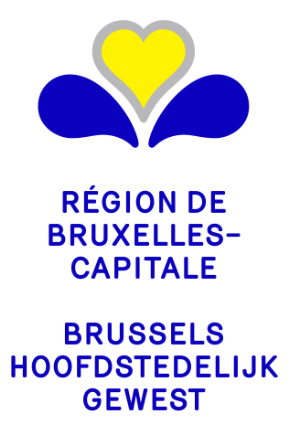 EPB-VOORSTELToe te voegen aan de stedenbouwkundige vergunningsaanvraag in het geval van eenvoudig gerenoveerde EPB-eenheden waarbij de aanvraag is vrijgesteld van de tussenkomst van een architect WetgevingskaderDit formulier is het resultaat van de toepassing van de Ordonnantie en de Uitvoeringsbesluiten betreffende de energieprestatie en het binnenklimaat van gebouwen in het Brussels Hoofdstedelijk Gewest. De EPB-eisenElke EPB-eenheid moet in functie van haar aard van de werken, haar bestemming  en de eventuele afwijkingen, eisen respecteren.De EPB-procedures in dit stadium van het projectSamen met de stedenbouwkundige vergunningsaanvraag een EPB-voorstel overmaken aan de vergunnende overheid van de stedenbouwkundige vergunning.Uiterlijk 8 dagen voor het begin van de werkzaamheden een EPB-kennisgeving van het begin van de werkzaamheden overmaken aan de vergunnende overheid van de stedenbouwkundige vergunning.Uiterlijk twee maanden na de voltooiing van de werkzaamheden en, in voorkomend geval, uiterlijk twee maanden na de voorlopige oplevering van de werkzaamheden een EPB-aangifte overmaken aan de vergunnende overheid van de stedenbouwkundige vergunning.Kader 1:	Administratieve gegevensGegevens van het projectAanvrager van de stedenbouwkundige vergunning (SV)Indien een natuurlijke persoon:Indien een rechtspersoon:Kader 2: Analyse van het projectRechtvaardiging van de gedeeltelijke of volledige uitsluiting van het project uit het toepassingsgebied van het BWLKE (Art. 2.2.1)Omvat het project een of meerdere gebouwen/EPB-eenheden/lokalen die van het toepassingsgebied van het BWLKE zijn uitgesloten? NEEN JA, het project bevat een of meerdere gebouwen/EPB-eenheden/lokalen die van het toepassingsgebied van het BWLKE zijn uitgesloten Lokalen gebruikt als erkende plaatsen voor erediensten en zedenleer; EPB-eenheden “Andere” bestemd voor landbouw-, industriële of artisanale activiteiten of bestemd voor opslag, bewaring, wanneer deze EPB-eenheden een lage energiebehoefte hebben; Onafhankelijke gebouwen met een (vloer)oppervlakte van minder dan 50 m², tenzij ze een EPB-eenheid bevatten die als “Wooneenheid” wordt bestemd; Voorlopige constructies vergund voor een gebruiksduur van twee jaar of minder; Residentiële gebouwen die worden gebruikt of zijn bestemd om voor minder dan 4 maanden per jaar buiten de winterperiode te worden gebruikt; Het betreft een regularisatie of het in regel stellen van handelingen die werden uitgevoerd vóór 2 juli 2008,   waarvan ik in bijlage het bewijs lever. AfwijkingenDe afwijkingsaanvragen kunnen tot de EPB-kennisgeving van het begin van de werkzaamheden worden ingediend bij de vergunnende overheid van de stedenbouwkundige vergunning (BWLKE Art. 2.2.4 §1 tot 3). Een afwijking van de EPB-eisen wordt gevraagd en is bij onderhavig formulier gevoegd.Beschermde goederen of ingeschreven op de bewaarlijstVoor de beschermde goederen of ingeschreven op de bewaarlijst, mag de vergunnende overheid volledig of gedeeltelijk afwijken van de EPB-eisen (BWLKE Art. 2.2.4 §4).Kader 3: EPB-eisenOvereenkomstig artikel 2.6.1 van het BWLKE leidt de niet-naleving van de EPB-eisen inzake isolatie en ventilatie tot een/meerdere administratieve boete(s).EPB-eisen inzake isolatieGelieve hieronder de werkzaamheden aan te kruisen die het voorwerp vormen van de vergunningsaanvraag Wijziging van opake scheidingsconstructies, met uitzondering van deuren, garagepoorten en gordijngevels. (Voorbeelden: dak, plafond, muur, vloer)De U-waarde van de scheidingsconstructies moet kleiner zijn dan of gelijk zijn aan 0,24 W/m²K. Aanwezigheid van isolatiemateriaal in de gewijzigde scheidingsconstructie. Indien ja, welk? Wijziging van transparante scheidingsconstructies in glas, met uitzondering van deuren en garagepoorten, gordijnmuren en glasbouwstenen (voorbeelden: vensters, dakvenster)De Ug-waarde van de beglazing moet kleiner of gelijk zijn aan 1,1 W/m²K.De gemiddelde UW-waarde van de vensters (kozijn en beglazing) moet kleiner of gelijk zijn aan 1,5 W/m²K. Wijziging van transparante scheidingsconstructies andere dan glas, met uitzondering van deuren, garagepoorten en gordijngevels (voorbeeld: koepel)De Utp-waarde van de transparante scheidingsconstructie moet kleiner of gelijk zijn aan 1,4 W/m²K.De gemiddelde U-waarde van transparante scheidingsconstructies (inclusief kozijnen) moet kleiner of gelijk zijn aan 2 W/m²K Wijziging van deuren of garagepoortenDe UD-waarde van de deuren (inclusief kader) moet kleiner of gelijk zijn aan 2 W/m²K. Wijziging van gordijngevelsDe Ug-waarde van de beglazing moet kleiner of gelijk zijn aan 1,1 W/m²K.De Ucw-waarde van de gordijngevels moet kleiner of gelijk zijn aan 2 W/m²K. Wijziging van scheidingsconstructies in glasbouwstenenDe U-waarde van de scheidingsconstructies in glasbouwstenen moet kleiner of gelijk zijn aan 2 W/m²K.Beschrijving van de geplande werkzaamheden aan de opake scheidingsconstructies (muur, dak, plafond, vloer) om aan de EPB-eisen te voldoen:EPB-eisen inzake ventilatieNieuw gecreëerde lokalenIndien u door een uitbreiding of een wijziging van de vloeroppervlakte van een bestaande ruimte nieuwe ruimten hebt gecreëerd, kies dan hieronder het luchttoevoerventilatietoestel dat in de nieuwe "droge" ruimten moet worden geïnstalleerd en het luchtafvoerventilatietoestel dat in de nieuwe "vochtige" ruimten moet worden geïnstalleerd .Wijzigingen aan vensters in bestaande lokalenAls u vensters in bestaande lokalen vervangt, toevoegt of verwijdert, kies dan hieronder het luchttoevoerventilatietoestel dat in de bestaande "droge" ruimten moet worden geïnstalleerd en welk luchtafvoerventilatietoestel in de bestaande "vochtige" ruimten moet worden geïnstalleerd.Lijst van lokalen Gelieve de verschillende betrokken lokalen op te sommen alsmede het gebruik ervan.Ter herinnering: Wanneer in een lokaal niet aan de ventilatie-eis wordt voldaan, wordt een administratieve boete opgelegd. We nodigen u uit contact op te nemen met de EPB-agent van de vergunnende overheid van de stedenbouwkundige vergunning om te controleren of de ventilatie-eisen wel degelijk in acht zijn genomen.Voorbeeld:Voor de vervanging van een venster van 1 m breed in een ruimte van 14 m² is de ventilatie-eis 45 m³/u * 1 m = 45 m³/u.Als er geen ventilatie is geïnstalleerd, bedraagt de administratieve boete: 45 m³/u x € 4 = € 180Kader 4: Bijlagen en handtekening Lijst met bijlagenHandtekeningIk, ondergetekende, (vermeld in kader 1), aanvrager van de stedenbouwkundige vergunning,verklaar kennis genomen te hebben van de van toepassing zijnde EPB-eisen en EPB-procedures,verklaar dat de in dit formulier verstrekte informatie waarheidsgetrouw en nauwkeurig is.Dit formulier moet toegevoegd worden bij de stedenbouwkundige vergunningsaanvraag